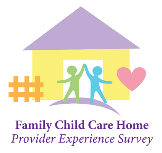 Dear [Sponsor Contact Name]:The U.S. Department of Agriculture’s (USDA’s) Food and Nutrition Service is requesting your help to encourage family child care home providers to complete the Family Child Care Home (FCCH) Provider Experience Survey. The USDA has contracted with Westat to conduct a survey asking family child care providers about their experiences with the Child and Adult Care Food Program (CACFP) and recommendations to facilitate their CACFP participation.Westat has selected a nationally representative sample of about 5,300 family child care home providers to complete the brief (20 minute) survey.  In the next few weeks, please be on the lookout for a study package and/or email from Westat requesting your assistance in notifying your family child care providers about the study and encouraging them to complete the survey. If you would like to contact the study team, please call [study phone] toll free, email [study email], or visit the study website at [insert URL] using the passcode [passcode].  Thank you in advance for your support and participation in this important study. Sincerely, [SIGNATURE of STATE]Attachments: B15a. Study brochure with FAQs_-English